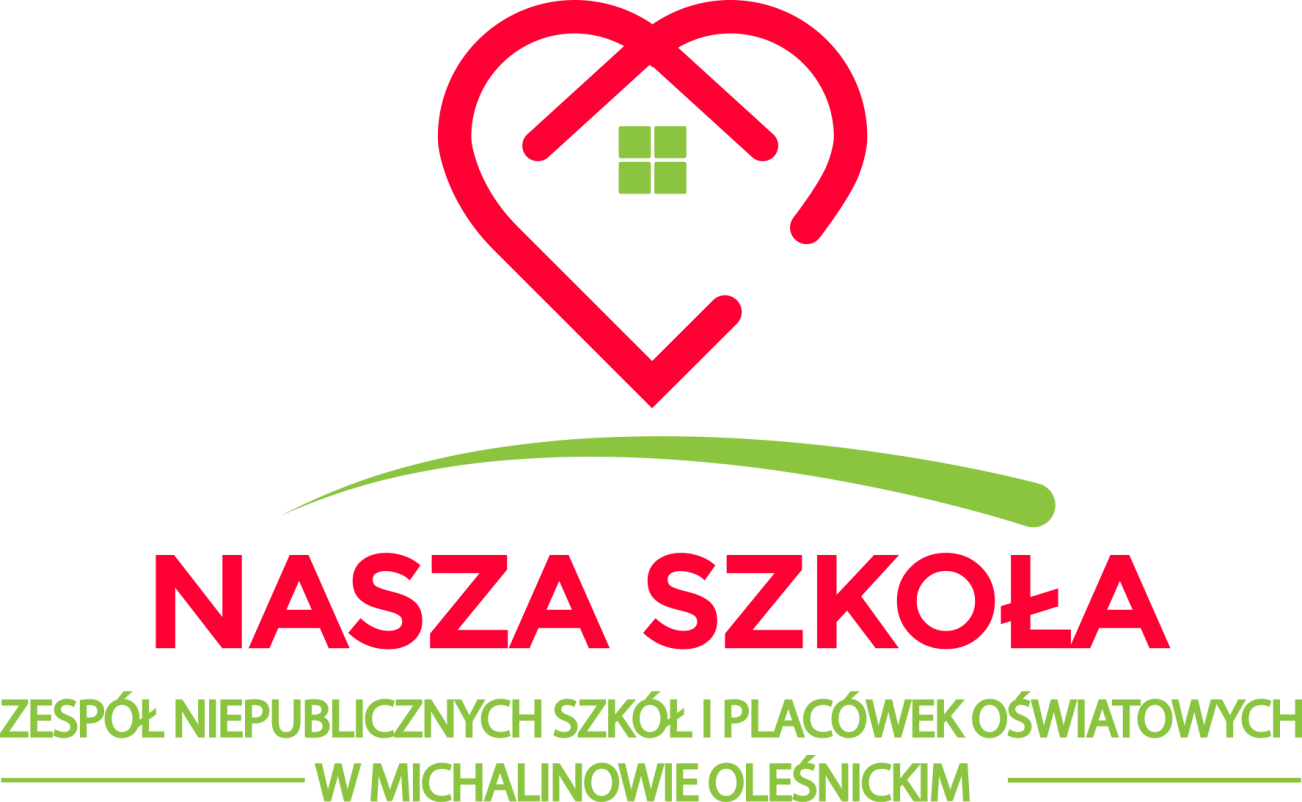 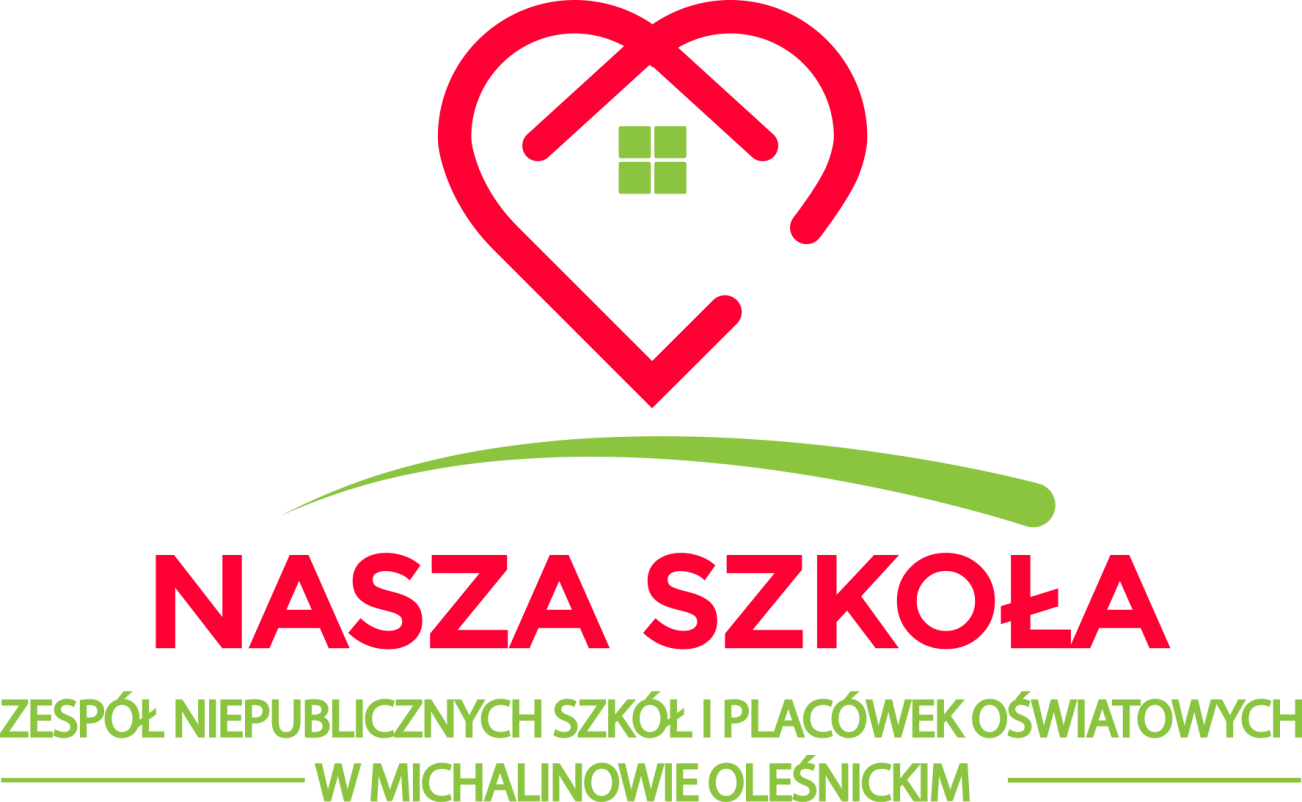 Imię i nazwisko  wychowanka ………………..……………………………………………….grupa wychowawcza ……........…….........……Koordynator  prac  ZT …………………………………………………………………………………………………………………..……………………………                                                                                                                              wychowawca  zespołuW  spotkaniu  ZT  uczestniczyli  dodatkowo  na wniosek  dyrektora :przedstawiciel  Poradni  Psychologiczno-Pedagogicznej ……………….………………………………………………………….pomoc wychowawcy………………………………………………………..……………………………………………………………………….dyrektor  ZNSiPO……………………………………………………………………………………………………………………………………….Na wniosek lub za zgodą rodziców Inne osoby ( lekarz , psycholog , , pedagog , logopeda lub inny specjalista ) ………………………………………………………….………….Zawiadomienie  rodziców  wychowanka  o terminie posiedzenia  ZT i możliwości uczestnictwa w nim z dnia …………………….……   podpis  rodzica  biorącego udział w posiedzeniu ZT …………………………………………………………..Osoba  wnioskująca  o  zwołanie  ZT .............................................................................................................................Cel posiedzenia ZTdokonanie  OCENY  FUNKCJONOWANIA  UCZESTNIKA   ZAJĘĆ  (* wskazać czy pierwszą  w związku z otrzymaniem nowego orzeczenia  czy  okresową   i   za jaki okres np. za I półrocze roku sz. ..../.......)          2.  opracowanie   INDYWIDUALNEGO  PROGRAMU   ZAJĘĆ   REWALIDACYJNO-WYCHOWAWCZYCH             ( * nowy program jest opracowywany do nowego orzeczenia)modyfikacja  INDYWIDUALNEGO  PROGRAMU   ZAJĘĆ   REWALIDACYJNO-WYCHOWAWCZYCHOmówienie  bieżącej  sytuacji  wychowawczej / trudnego zachowania/ występującego problemu   itdInne  potrzeby …………………………………………………………………………………………………………………………………………………………………………………………………………………………………………………………………………………………………………………………………………………………………………………………………………………………………………………………………………………………………........................…..Omawiane  problemy :  ( do 1.	Ocena  funkcjonowania uczestnika zajęć) Analiza zapisów zawartych  w orzeczeniu o potrzebie zajęć rewalidacyjno-wychowawczych Analiza zapisów zawartych w innych dokumentach dostarczonych przez rodzica np. dokumentacja  z badań pedagogicznych, opinie , zaświadczenia itd.Analiza  informacji uzyskanych  od rodziców /opiekunów prawnych.Analiza  obserwacji  pedagogicznych  ( zapisy z zeszytu obserwacji prowadzonego dla uczestnika zajęć)( do 2.  Opracowanie  INDYWIDUALNEGO  PROGRAMU   ZAJĘĆ   REWALIDACYJNO-WYCHOWAWCZYCH )Analiza  okresowej  oceny  funkcjonowania  uczestnika   zajęć    z dnia................Analiza orzeczenia o  potrzebie zajęć rewalidacyjno-wychowawczych  ,ze szczególnym uwzględnieniem  wskazanych  przez PPP zaleceń.Uzgodnienia dotyczące zakresu i charakteru wsparcia uczestnika zajęć w poszczególnych obszarachUzgodnienia dot. współpracy nauczycieli i specjalistów w celu realizacji  programuUzgodnienia dot. współpracy z rodzicami w realizacji  programu( do 3.  Modyfikacjia  INDYWIDUALNEGO  PROGRAMU   ZAJĘĆ   REWALIDACYJNO-WYCHOWAWCZYCH  )Analiza OCENY  FUNKCJONOWANIA  UCZESTNIKA   ZAJĘĆ    z dnia................Ocena efektywności  programuUzgodnienia  dot.  wprowadzanych  zmian  do  programu( do 4.  Omówienie  bieżącej  sytuacji  wychowawczej / trudnego zachowania/ problemu /objawu   itd.)Omówienie problemu  polegającego na .......... ( * nazwać problem i wyjaśnić jego istotę )Analiza źródeł problemu/objawuZaprojektowanie  postępowania  Ustalenia Zespołu Terapeutycznego :  ( do 1.	) Ocena  funkcjonowania uczestnika zajęćOpracowano     OCENĘ  FUNKCJONOWANIA  UCZESTNIKA   ZAJĘĆ                                                                                   (* wskazać  czy  pierwszą  w związku z otrzymaniem nowego orzeczenia  czy  okresowe i   za jaki okres)Wychowawca  zapozna rodzica w treścią   oceny  oraz poinformuje o prawie wniesienia  zastrzeżeń  do  dokumentu.     *( jeśli rodzica nie było na posiedzeniu ZT)       3.    Opracowana  ocena   będzie stanowiło podstawę do  opracowania  / modyfikacji *  indywidualnego programu              Zajęć* nowe orzeczenie  +  pierwsza ocena  → INDYWIDUALNY  PROGRAM  ZAJĘĆ REWALIDACYJNO-WYCHOWAWCZYCH* orzeczenie bez zmian + okresowa ocena  za półrocze →  modyfikacja  INDYWIDUALNEGO  PROGRAMU  ZAJĘĆ                                                                                                         REWALIDACYJNO-WYCHOWAWCZYCH( do 2. opracowanie   INDYWIDUALNEGO  PROGRAMU   ZAJĘĆ   REWALIDACYJNO-WYCHOWAWCZYCH   )Opracowano   INDYWIDUALNY   PROGRAM   ZAJĘĆ   REWALIDACYJNO , do  orzeczenia o potrzebie  zajęć rewalidacyjno-wychowawczych  nr...............z dnia.....................  na okres .......................................Wychowawca  zapozna rodzica w treścią  PROGRAMU   oraz poinformuje o prawie wniesienia  zastrzeżeń  do  dokumentu.     *( jeśli rodzica nie było na posiedzeniu ZT)Wszyscy członkowie ZT będą przestrzegać  zapisów zawartych w  PROGRAMIE , zwłaszcza w zakresie zintegrowanych  oddziaływań nauczycieli i specjalistów  oraz  współpracy z rodziną  uczestnika.Członkowie ZT będą oceniać efektywność  programu  i w miarę  potrzeb dokonają jego modyfikacji.( do 3.  Modyfikacja  INDYWIDUALNEGO  PROGRAMU   ZAJĘĆ   REWALIDACYJNO-WYCHOWAWCZYCH  )  )Opracowano modyfikację  nr..................do INDYWIDUALNEGO  PROGRAMU   ZAJĘĆ   REWALIDACYJNO-WYCHOWAWCZYCH    z dnia....................Wychowawca  zapozna rodzica w treścią  modyfikacji  oraz poinformuje o prawie wniesienia  zastrzeżeń  do  dokumentu.*( jeśli rodzica nie było na posiedzeniu ZT)Wszyscy członkowie ZT będą przestrzegać  zapisów zawartych w modyfikacji  IPET , zwłaszcza w zakresie zintegrowanych  oddziaływań nauczycieli i specjalistów  oraz  współpracy z rodziną  uczestnika zajęćCzłonkowie ZT będą oceniać efektywność  programu  po wprowadzonych zmianach  i w miarę  potrzeb dokonają  jego  ponownej  modyfikacji( do 4.  Omówienie  bieżącej  sytuacji  wychowawczej / trudnego zachowania/ problemu /objawu   itd.)Zaprojektowano i ustalono  następujący sposób  postępowania :......................................................(* opisać dokładnie co będzie robione , kto to będzie robił ,przez  jaki czas , na jakich zajęciach  kiedy zespół się spotka żeby omówić efekty , )Ustalono  z rodzicami  jednolity  front  oddziaływań  w omawianej sprawie.Sformułowano  rekomendacje  dla .......(*dyrektora /rodziców / wszystkich nauczycieli i pracowników)(*Rekomendacje  to zaplanowanie działań zmierzających do poprawy sytuacji. Najczęściej zaczynają się do słów: należy zaplanować, zbadać, opracować, ustalić, istniejeInne ustalenia:……………………………………………………………………………………………………………………………………………………………………………………………………………………………………………………………………………………………………………………………………………………………………….Osoby biorące udział w spotkaniu zespołu są obowiązane do nieujawniania spraw poruszanych na spotkaniu, które mogą naruszać dobra osobiste wychowanka, jego rodziców, nauczycieli, wychowawców grup wychowawczych lub specjalistów prowadzących zajęcia z wychowankiem, a także innych osób uczestniczących w spotkaniu zespołu . (§ 6 ust. 13 rozp. o war.org. kształ. z 9.08.2017 r.)                                                                                                  Zespół Terapeutyczny w składzie :…………………………………………………………       ………………………………..…………….           …………………………………………………….…………………………………………………………       ……………………………….……….…….           …………………………………………………….…………………………………………………………       …………………………….……….……….           …………………………………………………….…………………………………………………………       ……………………………….…….……….           …………………………………………………….…………………………………………………………       …………………………………..………….           …………………………………………………….…………………………………………………………       …………………………………..………….           …………………………………………………….      imię  i nazwisko członka ZT                           specjalność /funkcja                         podpis potwierdzający obecno